Publicado en Madrid el 20/10/2020 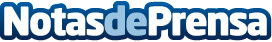 Nuevo Informe Intelligent Workplace Report de NTT NTT revela cómo las prioridades de bienestar de los empleados darán forma a las futuras estrategias de los espacios de trabajoDatos de contacto:Juan Maldonado+34619743694Nota de prensa publicada en: https://www.notasdeprensa.es/el-797-de-las-empresas-dan-prioridad-a-la Categorias: Nacional Telecomunicaciones Recursos humanos Innovación Tecnológica Digital http://www.notasdeprensa.es